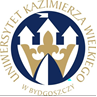 UNIWERSYTET KAZIMIERZA WIELKIEGOW BYDGOSZCZYul. Chodkiewicza 30, 85 – 064 Bydgoszcz, tel. 052 341 91 00 fax. 052 360 82 06NIP 5542647568 REGON 340057695www.ukw.edu.plBydgoszcz, dn. 31.10.2023 r.UKW/DZP-282-ZO-72/2023OGŁOSZENIE O WYBORZE OFERTY w TRYBIE Zapytania Ofertowego Uniwersytet Kazimierza Wielkiego w Bydgoszczy z siedzibą przy ul. Chodkiewicza 30, 85-064 Bydgoszcz informuje, iż w wyniku przeprowadzonego postępowania w trybie Zapytania ofertowego pn.: „Zakup i dostawa zestawów uruchomieniowych z mikrokontrolerem w ramach Programu Operacyjnego Wiedza Edukacja Rozwój 2014-2020 na realizację projektu „Stawiamy na rozwój UKW” dofinansowanego ze środków Unii Europejskiej” została wybrana następująca oferta:Nazwa firmy: Elpis Trade Sp. z o. o.Adres: Os. Oświecenia 105/8, 61-212 PoznańCena oferty: 7 118,50 zł bruttoIlość punktów wg kryteriów: - cena – waga 60% – 60 pkt- termin realizacji zamówienia – 7 dni – 40 pkt		Razem: 100 pktUzasadnienie wyboru:	Oferta nr 1 firmy Elpis Trade Sp. z o. o. spełnia wszystkie wymagania i oczekiwania Zamawiającego. Oferta nr 1  jest jedyną ofertą złożoną w niniejszym postępowaniu.Kanclerz UKWmgr Renata Malak